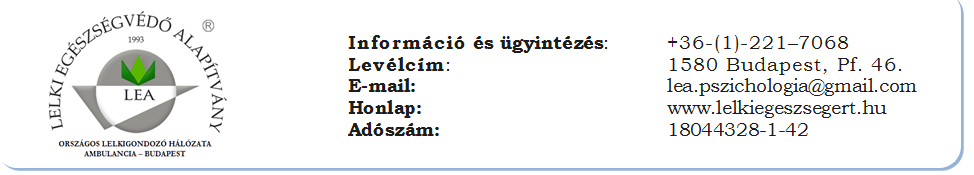 Jelentkezési lapaz Utak a lelki egészséghez című,a Lelki Egészségvédő Alapítvány 25 éves jubileumárarendezendő konferenciájáraIdőpontja: 2018. október 13-14.Helyszíne: „H13” – 1085 Budapest, Horánszky utca 13.Kedves Jelentkező!Kérjük, hogy a jelentkezési lapot szíveskedjen kitöltve visszaküldeni a lea.pszichologia@gmail.com e-mailcímre. Kérjük, a jelentkezési lapot géppel, vagy nyomtatott betűkkel szíveskedjen kitölteni. Ahol választási lehetőség van, ott aláhúzással jelezze, melyiket választja.Szeretnénk önt tájékoztatni, hogy a konferencián megtartandó műhelyekre a helyszínen, a műhely-regisztrációs pultnál lehet jelentkezni.Melyik napra jelentkezik? Október 13. / Október 14. / MindkettőVezetéknév:……………………………………………..………….Keresztnév:…………………………………………………..……..A konferencia kitűzőjén szereplő titulus: Dr., Phd., Egyéb:………..…………..Levelezési cím:……………………………………………………..Lakcím:………………………………………………………………irsz:…………..E-mail-cím:………………………………………….……………….Telefonszám:………………………………………………………..Orvosi pecsétszám/ klinikai szakpszichológus nyilvántartási szám:…………..(amennyiben nem rendelkezik nyilvántartási számmal, kérjük, írjon X-et)Igényli a konferenciához tartozó OFTEX akkreditáicós pontokat: igen/nemA konferencia az OFTEX portálon akkreditálásra került. Akkreditációs kódszám: 68816, akkreditációs pontszám 12.(Az OFTEX pontra történő regisztráció csak kétnapos részvétellel lehetséges. A pont lejelentésének díja 500 Ft. Kérjük, hogy ezt az összeget szíveskedjen a részvételi díjjal együtt átutalni.)Legmagasabb szakirányú végzettség:……………………………………….Diák: BA / MARészvételi díj:Kétnapos jegy: 14 000 FtDiák, nyugdíjas jegy (2 napra): 10 000 Ft** BA, MA nappali tagozatos hallgatók részére, érvényes diákigazolvány felmutatásával.A LEA akkreditált képzésein részt vevő hallgatóknak 10 000 Ft a férőhelyek erejéig.Napijegy: 7 000 FtHa OFTEX akkreditációs pontot kér, kérjük, a részvételi díjjal együtt plusz 500 forintot is szíveskedjen átutalni.Fizetési mód:A befizetés átutalással történik a Lelki Egészségvédő Alapítvány számlájára.Bankszámlaszám: K&H Bank 10405004-49545051-50511049Az átutalás közlemény rovatában kérjük, feltüntetni a jelentkező nevét, és a „konferencia’ szót.A jelentkezések befogadása a befizetések sorrendjében történik.Amennyiben még a konferencia napján lesz férőhely, helyszíni regisztrációt és készpénzes befizetést is el tudunk fogadni.Számla adatai:Számlázási név:…………………………………………………………..Számlázási cím:………………………………………………………….. irsz:……………Amennyiben nem kér céges számlát, akkor a számlát az ön nevére, és lakcímére állítjuk ki.Étkezés igénylése (az étterem pár perc séta):A napi menü ára 1 050 Ft/nap (leves, főétel)Ebéd az 1. napon:	igen / nemEbéd a 2. napon:	igen / nemVegetáriánus menüt kérek: igen / nemAz ebéd befizetése a helyszínen történik a helyszíni regisztrációval egy időbenA jelentkezési lap kitöltésével, és elküldésével, továbbá a részvételi díj befizetésével a jelentkező és a szervező közötti szerződés érvényesen létrejön, melynek értelmében a szervező helyet biztosít a rendezvényen a jelentkező számára.Lemondási feltételek: Lemondás esetén szeptember 5-ig a részvételi díj felének visszatérítését tudjuk vállalni. Ezt követően nem tudunk részvételi díjat visszatéríteni.A programváltoztatás jogát a szervezők fenntartják!A konferencia helyszínének megközelíthetőségeTömegközlekedéssel:M4 Rákóczi téri metró megállótól gyalogM3 Kálvin téri metró megállótól gyalog83-as trolibusz Szentkirályi utcai megállójától gyalog4-es, 6-os villamos Rákóczi téri megállójától gyalog47-es, 49-es villamos a Kálvin téri megállójától gyalog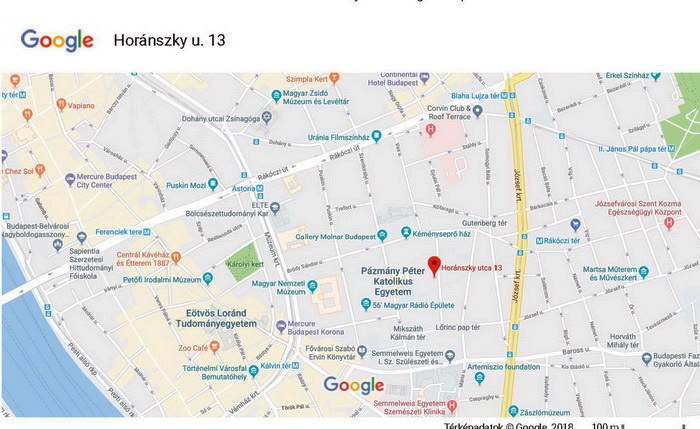 Autóval:Parkolás az utcánKözeli parkolók:Markusovszky téri fizető parkolóBKK Rákóczi téri mélygarázsSzálláshelyek (ajánlások, nem a konferencia hivatalos szolgáltatói):Corvin Point Rooms and Apartments, 1082 Budapest, Nap utca 4. Tel: (70) 544 0224Atlantic Hotel Budapest, 1081 Budapest, Népszínház utca 55. Tel: (1) 219 0778Triple M Hotel Budapest, 1082 Budapest, Baross utca 108. Tel: (1) 210 5427További információk:www.lelkiegeszsegert.hués a Facebook oldalunkon